ACUERDO 611 (C19, MODIFICADO POR ÚLTIMA VEZ C20)(modificado por correspondencia)Sexto Foro Mundial de Políticas de Telecomunicaciones/Tecnologías 
de la Información y la ComunicaciónEl Consejo de la UIT,reconociendola Resolución 2 (Rev. Dubái, 2018) de la Conferencia de Plenipotenciarios (Dubái, 2018) sobre el Foro Mundial de Política de las Telecomunicaciones/TIC (FMPT), considerandoque el propósito del FMPT es ofrecer un lugar donde las instancias decisorias de todo el mundo intercambien opiniones e información y lleguen a una visión compartida para contribuir a establecer los marcos que exige el advenimiento de los nuevos servicios y tecnologías de las telecomunicaciones/TIC, así como para el examen de cualquier otra cuestión de política general de telecomunicaciones/TIC que pueda beneficiarse de un intercambio general de ideas, además de adoptar opiniones que reflejen puntos de vista comunes,decide1	convocar el sexto FMPT en Ginebra (Suiza), por un periodo de tres días, del 16 al 18 de diciembre de 2021 (FMPT-21);2	que el tema del FMPT-21 sea el siguiente:"Políticas para la movilización de telecomunicaciones/TIC nuevas y emergentes en aras del desarrollo sostenible:En el marco del FMPT-21 se examinaría la forma en que las tecnologías y tendencias digitales nuevas y emergentes pueden propiciar la transición a la economía digital a escala mundial. Entre los temas objeto de debate cabe destacar la IA, IoT, 5G, macrodatos y los OTT. A tal efecto, el FMPT-21 hará hincapié en las oportunidades, los retos y las políticas que permitan fomentar el desarrollo sostenible";3	que el proceso preparatorio del FMPT-21 tenga lugar según lo dispuesto en la Resolución 2 (Rev. Dubái, 2018);4	que el orden del día del FMPT-21 se ajuste al proyecto de orden del día que figura en el Anexo 1 del presente Acuerdo;5	que el FMPT-21 no elabore normas preceptivas; sin embargo, el Foro preparará informes y adoptará opiniones por consenso para su examen por los Estados Miembros, los Miembros de Sector y las reuniones pertinentes de la UIT;6	que el informe del Secretario General se elabore de forma que:i)	el Secretario General establezca un grupo oficioso y equilibrado de expertos para trabajar en la preparación del FMPT-21 en su respectivo país, a fin de prestar asistencia en ese proceso;ii)	la elaboración del informe del FMPT-21 del Secretario General esté en consonancia con lo dispuesto en el Anexo 2 del presente Acuerdo;iii)	las reuniones del Foro se celebren con arreglo a las Reglas de Procedimiento aplicadas en los dos Foros anteriores;iv)	el Informe Final del Secretario General se distribuya al menos seis semanas antes de la inauguración del FMPT-21;7	que la participación en el FMPT-21 esté abierta a todos los Estados Miembros y Miembros de Sector;8	que las disposiciones relativas al FMPT-21 se ajusten a las decisiones pertinentes de la Conferencia de Plenipotenciarios y del Consejo en relación con esos foros,encarga al Secretario Generalque aliente a los Estados Miembros de la UIT y a los Miembros de Sector, entre otras partes interesadas, a que realicen aportaciones voluntarias para ayudar a sufragar los costos del Foro y facilitar la participación de los PMA.Anexos: 2ANEXo 1Proyecto de orden del día
Sexto Foro Mundial de Políticas de Telecomunicaciones/
Tecnologías de la Información y la Comunicación1)	Inauguración del sexto Foro Mundial de Políticas de Telecomunicaciones/TIC2)	Elección del Presidente3)	Discursos de apertura y presentaciones4)	Organización de los trabajos del FMPT5)	Presentación del Informe del Secretario General6)	Presentación de comentarios de los miembros sobre el Informe7)	Debate8)	Consideración de los proyectos de opiniones9)	Aprobación del Informe del Presidente y opiniones10)	Otros asuntosANEXO 2Procedimiento y calendario para la elaboración del
informe del FMPT-21 del Secretario General______________Consejo 2020
Consulta por correspondencia (21 de diciembre de 2020)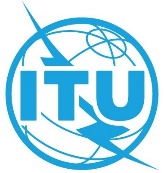 Documento C20/81-S22 de diciembre de 2020Original: inglés1 de agosto de 2019Publicación en línea del primer proyecto de estructura del informe del Secretario General para que se formulen observaciones.21 de agosto de 2019Plazo para la recepción de observaciones sobre el primer proyecto de informe.Plazo para la presentación de candidaturas con miras a constituir un Grupo de Expertos equilibrado que preste asesoramiento al Secretario General sobre la elaboración ulterior del Informe y de las correspondientes opiniones.1ª reunión del GIE (septiembre de 2019 durante el conjunto de reuniones de los GTC)Primera reunión del Grupo de Expertos para debatir el primer proyecto de informe del Secretario General y las observaciones recibidas.1 de noviembre de 2019Publicación en línea del segundo proyecto de informe del Secretario General, que abarque los debates de la 1ª reunión del GIE.Dicho proyecto de informe también está disponible en línea para su consulta pública abierta.23 de diciembre de 2019Plazo para la recepción de observaciones sobre el segundo proyecto de informe y para las contribuciones generales sobre posibles opiniones.Plazo para las contribuciones relativas a las consultas públicas abiertas.2ª reunión del GIE (enero/febrero de 2020 durante el conjunto de reuniones de los GTC)Segunda reunión del Grupo de Expertos para debatir el segundo proyecto de informe del Secretario General y las observaciones recibidas, incluidas las relativas a la consulta pública abierta.1 de abril de 2020Publicación en línea del tercer proyecto de informe del Secretario General, que abarque los debates de la 2ª reunión del GIE e incluya información general sobre las correspondientes opiniones.Este proyecto de informe también está disponible en línea para su consulta pública abierta.15 de junio de 2020Plazo de recepción de observaciones sobre el tercer proyecto de informe y para la presentación de contribuciones sobre posibles opiniones.Plazo para la presentación de contribuciones sobre las consultas públicas abiertas.3ª reunión del GIE (septiembre de 2020 durante el conjunto de reuniones de los GTC)Tercera reunión del Grupo de Expertos para debatir el tercer proyecto de informe del Secretario General y los comentarios recibidos, incluidos los de la consulta pública abierta.1 de noviembre de 2020Publicación en línea del cuarto proyecto de informe del Secretario General, que abarque las posibles opiniones correspondientes y los debates de la 3ª reunión del GIE.23 de diciembre de 2020Plazo para la recepción de comentarios sobre el cuarto proyecto de informe.4ª reunión virtual del GIE (enero-febrero de 2021 durante el conjunto de reuniones de los GTC)Cuarta reunión del Grupo de Expertos para debatir el cuarto proyecto de informe del Secretario General, incluidas las posibles opiniones correspondientes y los comentarios recibidos.15 de marzo de 2021Publicación en línea del quinto proyecto de informe del Secretario General, incorporando los debates de la 4ª reunión del GIE, e incluyendo los posibles proyectos de Opinión, en forma de Anexo.Este proyecto también estará disponible en línea para su consulta pública abierta.1 de mayo de 2021Plazo de recepción de observaciones sobre el quinto proyecto de informe, incluidos los posibles proyectos de Opinión.Plazo para la presentación de contribuciones de las consultas públicas abiertas.5ª reunión virtual del GIE (mediados de mayo de 2021, en fechas adyacentes a las de la celebración del Foro 2021 de la CMSI)Quinta reunión del Grupo de Expertos para debatir el quinto proyecto de informe del Secretario General, así como los proyectos de Opinión y los comentarios recibidos, incluidos los de la consulta pública abierta.1 de julio de 2021Se publicará en línea el sexto proyecto de informe del Secretario General incorporando los debates de la 5ª reunión del GIE, con los proyectos de Opinión como Anexo.15 de agosto de 2021Fecha límite para la recepción de comentarios sobre el sexto proyecto de informe, incluido el texto de los proyectos de Opinión.6ª reunión del GIE (septiembre de 2021, durante la serie de reuniones de los GTC)Sexta reunión del Grupo de Expertos para finalizar el proyecto de informe del Secretario General, incluido el texto final de los proyectos de Opinión que han de someterse al sexto FMPT.4 de noviembre de 2021Publicación en línea de la versión definitiva del informe del Secretario General al FMPT, incluidos los proyectos de Opinión.16-18 de diciembre de 2021Sexto Foro Mundial de Políticas de Telecomunicaciones/Tecnologías de la Información y la Comunicación.